Соблюдайте требования Правил пожарной безопасности в лесах!В  период со дня схода снежного покрова до установления устойчивой дождливой осенней погоды или образования снежного покрова органы государственной власти, органы местного самоуправления, учреждения, организации, иные юридические лица, граждане РФ и иные лица, распоряжающиеся территорией, которая прилегает к лесу, обеспечивают их очистку от сухой травянистой растительности, пожнивных остатков, валежника, порубочных остатков, отходов производства и потребления и других горючих материалов на полосе шириной не менее 10 м от границ территории и (или) леса либо отделяют противопожарной минерализованной полосой шириной не менее 1,4 м или иным противопожарным барьером.В  соответствии с п. 185 Постановления правительства РФ от 16.09.2020 №1479 «Об утверждении Правил противопожарного режима в РФ» введен запрет на выжигание сухой травянистой растительности, стерни, пожнивных остатков на землях сельскохозяйственного назначения, землях запаса и землях населенных пунктов.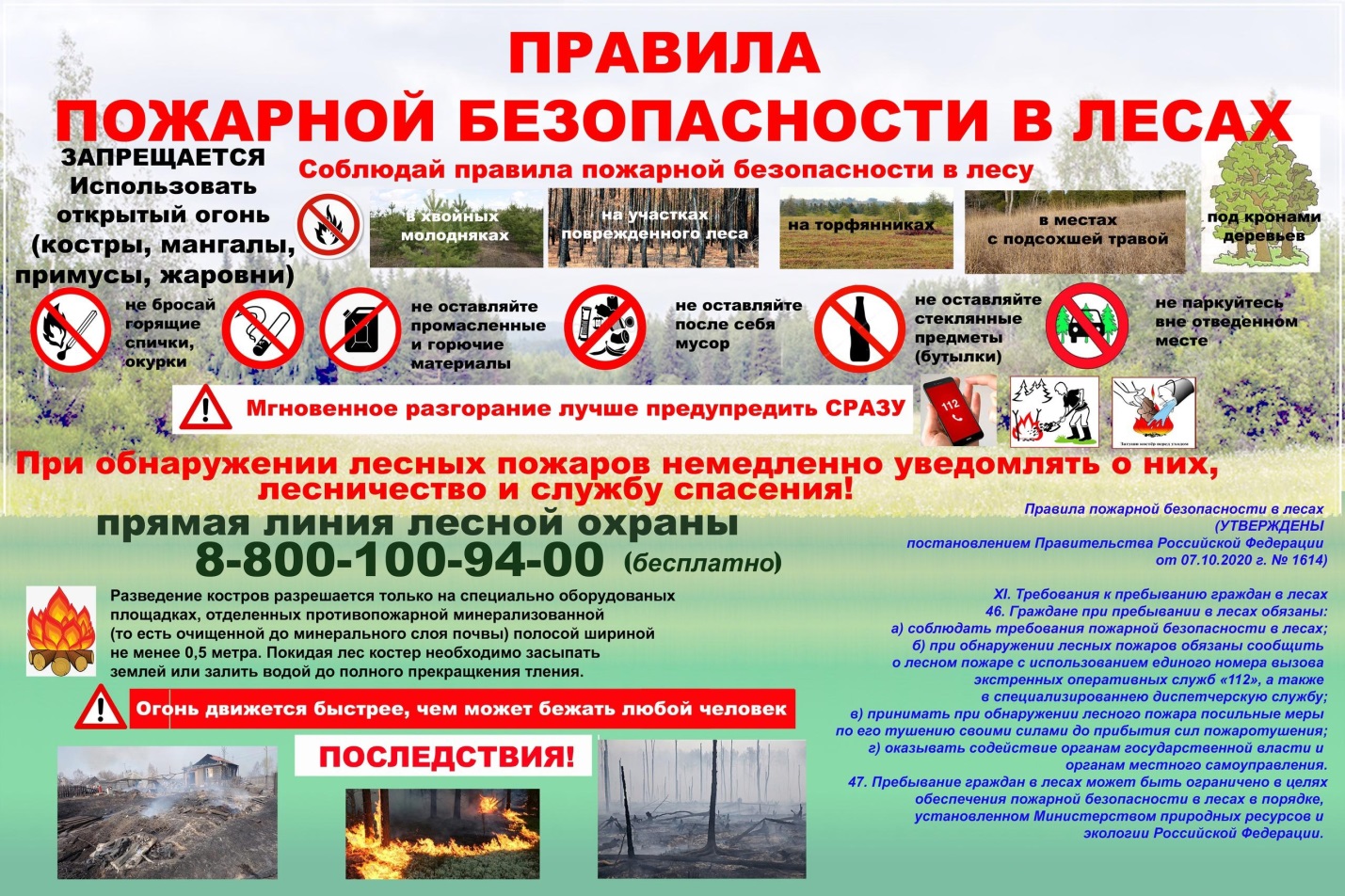 